Лични подаци:Име и презиме:  Марко Јањић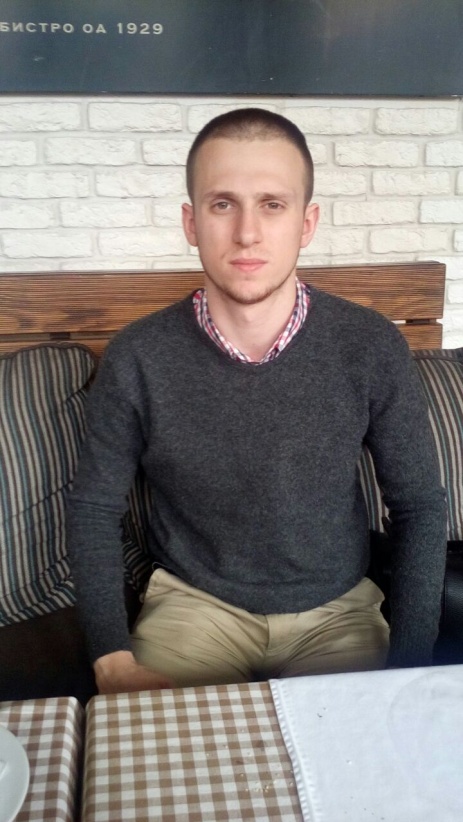 Датум и место рођења: 25.9.1993 ЗрењанинАдреса: Бирчанинова 11, ЗрењанинМобилни телефон: 069/440-70-21Е-маил: marko.janjic993@gmail.comОбразовање:Зрењанинска гимназија 2008-2012 Правни факултет универзитет Београд 2012-2019Вештине:Енглески језик- основни нивоMicrosoft Word- основни нивоMicrosoft Exel- основни нивоВозачка дозвола- Б категорија од 2013.Личне особине :Комуникативан, друштвена особа, кооперативан, жељан стицања знања и искустава из правничке струке.Остало радно искуство:Адвокатска канцеларија Миловановић од децембра 2019.